DR ANNE ACHIENG ASEEY                                                                                                         24/11/2020APPRECIATION LETTER FOR PATICIPATING IN THE GIRLS BACK TO SCHOOL CAMPAIGN-BUSIA AND MURANGA COUNTYThis is an appreciation letter to Dr Anne Achieng Aseey for your contributions and support for the community sensitization campaign for the’ Girls Back to School Initiative’ led by WOSWA that took place in Busia County and Muranga County in October and November 2020. We acknowledge your contribution and support that enabled us impact a total of 950 female students both of Primary and Secondary schools  through a mentorship session that geared towards advocating for girls education amidst Covid19 pandemic while breaking the barriers that limit girls education. We do appreciate your mentorship and career talk sessions with the girls from the two counties. The girls, teachers and community learnt a lot from the sessions. With your contribution and support from other donors, well-wishers, we were able to give the girls, pens, exercise Books and sanitary wells which were highly needed due to the effects of COVID-19.We were also able  to address the disruption of education caused by COVID 19 pandemic in Kenya through ensuring that all girls who were out of  schools as a result of emergence of COVID 19 and  before emergence of Covid 19 gets an opportunity to return to schools and continue with their education. With this, we have succeeded in rolling back substantial gain to girls’ education from all sectors including the girls who are marginalized from remote and rural communities including those in the poorest quintile and girls living with disability fulfill their right to education, health and protection, among other rights. WOSWA leaders thank you for your commitment towards community engagement activities in WOSWA.Kind RegardsMary Ojwang 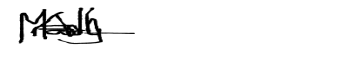 Team Leader- WOSWA Kenya